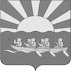 МУНИЦИПАЛЬНОЕ БЮДЖЕТНОЕ ОБЩЕОБРАЗОВАТЕЛЬНОЕ УЧРЕЖДЕНИЕ «ЦЕНТР ОБРАЗОВАНИЯ СЕЛА ЭНУРМИНО»П Р И К А Зот 26 апреля 2017 года  			№ 36				        с. Энурмино «О мерах по обеспечению пожарной безопасностив период работы оздоровительного лагеря с дневным пребыванием»В связи с открытием летней оздоровительного лагеря с дневным пребыванием с 01 июня 2017 годаПРИКАЗЫВАЮ:Таёном Светлане Михайловне, заведующей хозяйством, организовать проверку состояния пожарной безопасности в Центре образования.Уриху Тимуру Александровичу, руководителю летней оздоровительной площадки с дневным пребыванием, организовать инструктажи с педагогическими работниками, служащими о мерах пожарной безопасности.Воспитателям летней оздоровительной площадки  провести разъяснительную работу с отдыхающими детьми  по обеспечению пожарной безопасности в период деятельности летней оздоровительной кампании.Общую ответственность за пожарную безопасность и охрану труда возложить на руководителя летней оздоровительной площадки Уриха Тмура Александровича.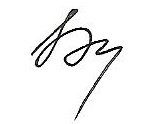 И.о. директора 								М.Ю. Данилова